VALJPOVRŠINA IN PROSTORNINA: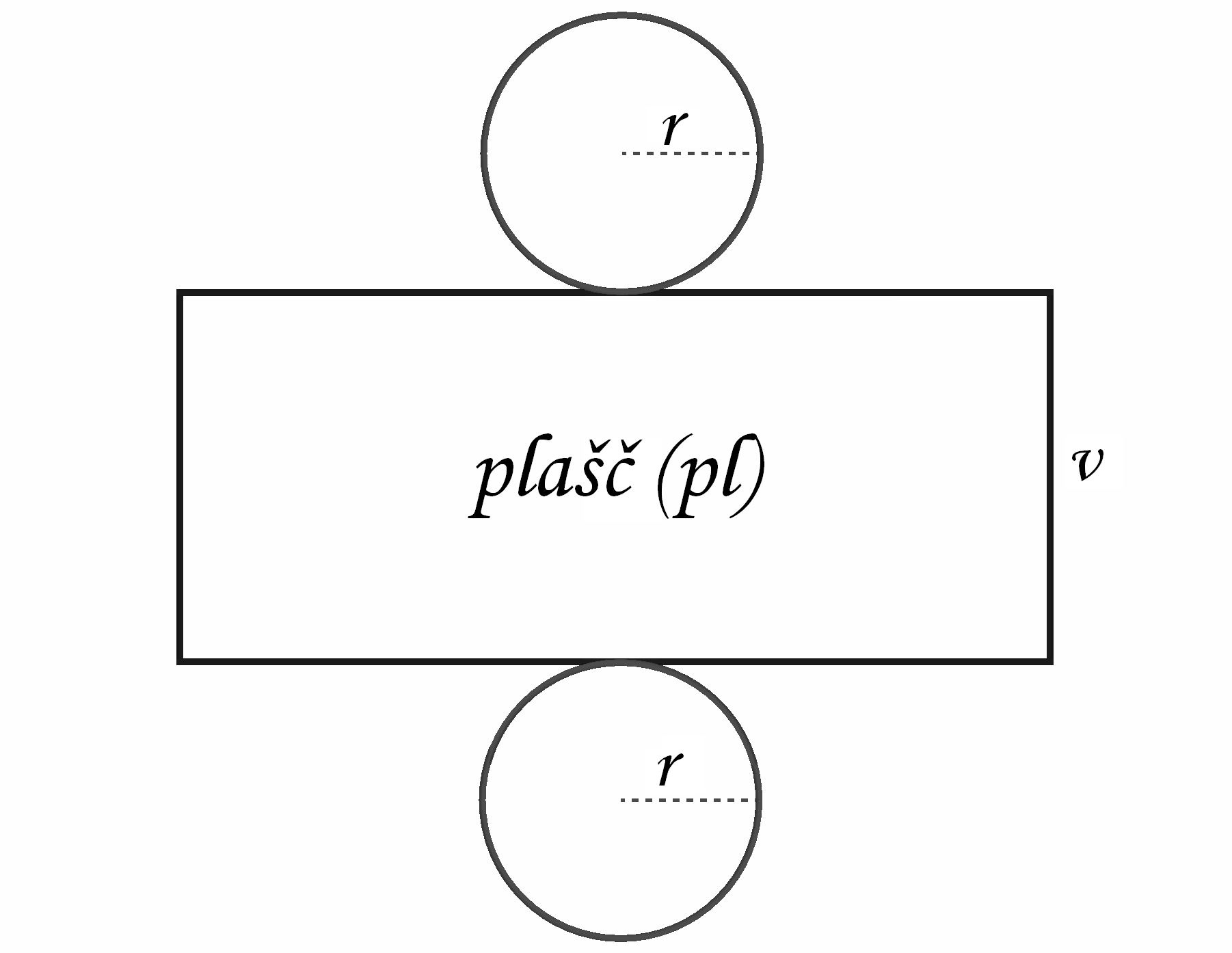 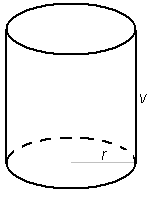  – ploščina osnovne ploskvepl – plašč valjar – polmer osnovne ploskvev – višina valjao – obseg osnovne ploskve valja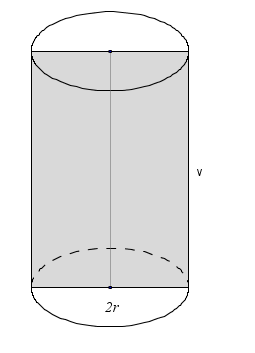 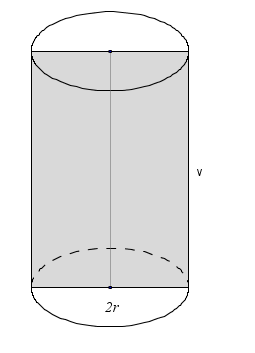 OSNI PRESEKPloščina osnega preseka:Obseg osnega preseka:ENAKOSTRANIČNI VALJ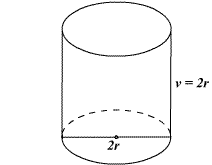 Ploščina osnega preseka:Obseg osnega preseka: